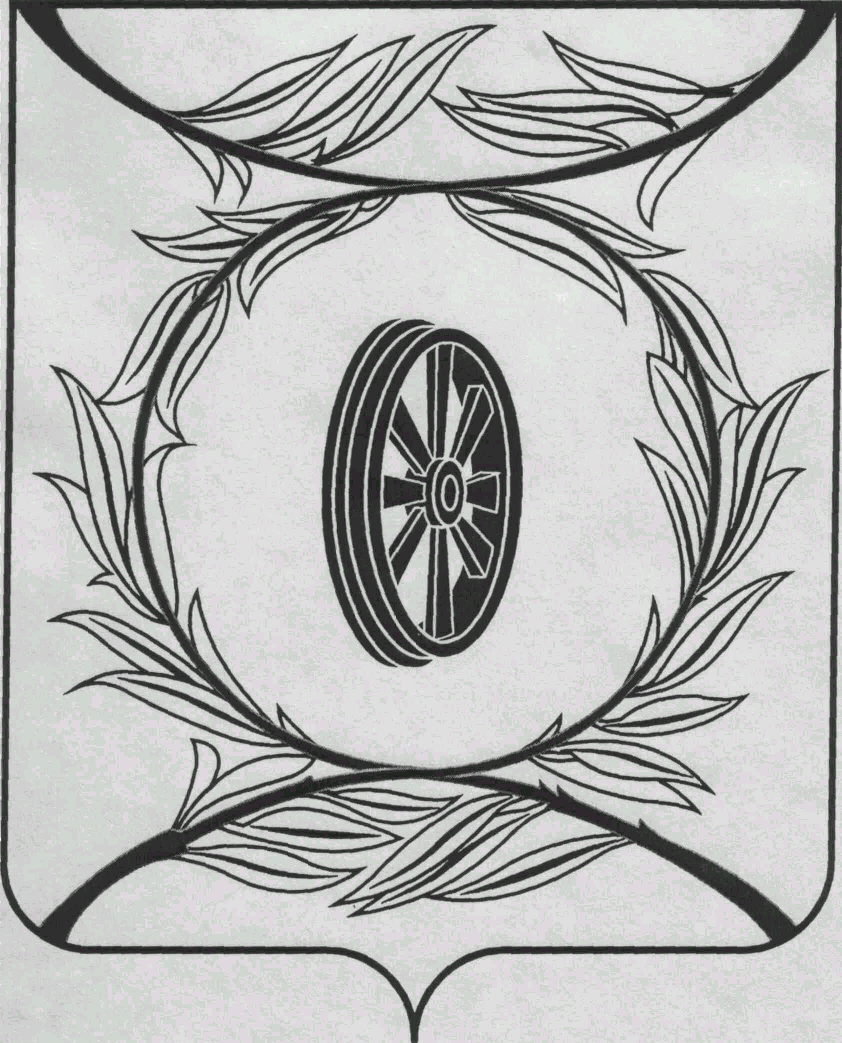 Челябинская областьСОБРАНИЕ ДЕПУТАТОВКАРТАЛИНСКОГО МУНИЦИПАЛЬНОГО РАЙОНАРЕШЕНИЕот 27 июня 2024 года № 629                             О внесении изменений в решение Собрания депутатов Карталинского муниципального района  от 30.11.2023 года № 551 «О бесплатном проезде в пригородном автомобильном транспорте общего пользования для учащихся из семей участников в СВО»Рассмотрев ходатайство администрации Карталинского муниципального района,Собрание депутатов Карталинского муниципального района РЕШАЕТ:Внести в решение Собрания депутатов Карталинского муниципального района  от 30.11.2023 года № 551«О бесплатном проезде в пригородном автомобильном транспорте общего пользования для учащихся из семей участников в СВО»следующие изменения:пункт 5 изложить в следующей редакции:«5.Информация о предоставлении дополнительных мер социальной поддержки отдельных категорий граждан, проживающих на территории Карталинского муниципального района, размещается в государственной информационной системе «Единая централизованная цифровая платформа в социальной сфере». Размещение и получение указанной информации в государственной информационной системе «Единая централизованная цифровая платформа в социальной сфере»осуществляется в соответствии с Федеральным законом от 17.07.1999 года №178-ФЗ «О государственной социальной помощи».2. Направить данное решение главе Карталинского муниципального района для подписания и опубликования.3. Опубликовать данное решение в сетевом издании «Карталинский муниципальный район» (http://www.kartalyraion.ru, регистрация в качестве сетевого издания: ЭЛ № ФС 77-77415 от 17.12.2019).4. Настоящее решение вступает в силу со дня его официального опубликования.Председатель Собрания депутатовКарталинского муниципального района                                                Е.Н. СлинкинГлава Карталинскогомуниципального района                                                                            А.Г.Вдовин